Croc Maintenance 25/12Croquettes au poulet et au rizAliment complet pour chiensCompositionCéréales (riz 4%), Viandes et sous-produits animaux (poulet 4% à partir de poulet déshydraté), Huiles et graisses, Sous-produits d’origine végétale, Substances minérales, Poissons et sous-produits de poissons, Levures.Constituants analytiquesAdditifs (par kg)AntioxygènesAdditifs nutritionnels (Vitamine A : 20 000 U.I., Vitamine D3 : 1200 U.I., Oxyde de fer : 490 mg, Sulfate de fer : 147 mg, Iodure de potassium : 2,2 mg, Sulfate de cuivre pentahydraté : 14,7 mg, Oxyde de manganeux : 4,4 mg, Sulfate de zinc monohydraté : 183,8 mg, Sélénite de sodium : 0,22 mg)..Mode d’emploiPour un chien adulte en activité normale, donner les quantités indiquées ci-dessous :Laisser toujours un bol d'eau fraîche à disposition de votre animal, bien refermer l'emballage après ouverture.A utiliser de préférence avant la date de durabilité minimale figurant sur le haut de l'emballage. Conserver dans un endroit frais et secN° de lot & date de durabilité minimale: voir sur le haut de l'emballage.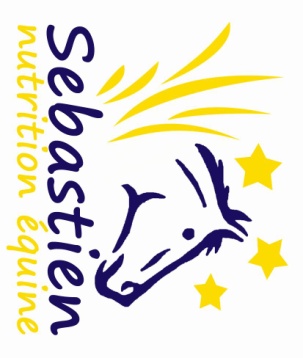 Protéine brute: 25.0%Matières grasses brutes: 12.0%Cendres brutes:   7.5%Cellulose brute:   3.0%Poids du chien (kg)3 - 55 - 1010 - 2020 - 3030 - 4040 - 60g par jour85 - 115115 - 185185 - 295295 - 385385 - 470470 - 615